各	活動組織	代表者	様平成３０年	４月　２日岡山県森林・山村多面的機能発揮対策協議会　　会長　大本　誠二	○印平成３０年度森林・山村多面的機能発揮対策 交付金に係る事業の募集について平成２５年度から始まった林野庁の交付金事業について、６年目となる平成３０年度 も継続して実施される予定です。この事業を継続して実施する活動組織及び、新規に計画する活動組織におかれましては、次のスケジュールに従って「採択申請書」等関係書類 を各市町村の森づくり事業担当課を経由して、４月２０日（金）までに、関係市町村を経由して、当地域協議会に提出してください。なお、平成３０年度事業については、国において要項・要領等が変更されることもありますので、その際は提出書類は新要領・要項等に則り作成してください。１	募集等のスケジュール予定（① ２月２８日（水）募集の締切）（② ３月１６日（金）地域協議会による事前審査）（③ ４月　２日（月）内示＆要綱・要領の施行（国⇒⇒都道府県、協議会））④ ４月２０日（金）採択申請等の再提出⑤ ４月２６日（木）事前審査箇所　本審査⑥ ４月２７日（金）国への交付申請２  提出していただく書類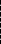 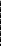 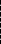 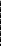 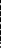 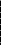 ３	参考添付資料①	平成３０年度森林・山村多面的機能発揮対策交付金事業募集要項※	提出に必要な書式等は、『岡山県森林協会』ホームページから検索できます。(一社)岡山県森林協会	大本（おおもと）電話 086-271-3726